§511.  Record keeping and inspection of records; audits1.  Record keeping; inspection of records.  A licensee shall maintain a complete set of all records of the licensee's business transactions, which must be open to inspection and examination by the department upon demand and without notice during all business hours.  Records must be maintained by a licensee at a minimum for a period comprising the current tax year and the 5 immediately preceding tax years in accordance with Title 36, section 135.[PL 2019, c. 231, Pt. A, §1 (AMD).]2.  Additional information may be required.  The department may require a licensee to furnish any additional information necessary for the proper administration of this chapter.[PL 2017, c. 409, Pt. A, §6 (NEW).]3.  Audit.  The department may require a licensee to submit to an audit of the licensee's business records.  If the department requires a licensee to submit to an audit, the licensee shall provide the auditor selected by the department with access to all business records of the licensee and the cost of the audit must be paid by the licensee.[PL 2017, c. 409, Pt. A, §6 (NEW).]4.  Confidentiality.  This subsection governs the confidentiality of records under this section.A.  Documents of a licensee inspected or examined by the department pursuant to this section are confidential and may not be disclosed except as needed in a civil or criminal proceeding to enforce any provision of this chapter and the rules adopted pursuant to this chapter or any criminal law.  [PL 2017, c. 409, Pt. A, §6 (NEW).]B.  Audit working papers are confidential and may not be disclosed to any person outside the department, except that audit working papers may be disclosed to the licensee subject to the audit.  A final audit report is a public record for the purposes of Title 1, chapter 13, subchapter 1.  For the purposes of this paragraph, "audit working papers" means all documentation and other information acquired, prepared or maintained by the department and the auditor selected by the department during the conduct of the audit, including, but not limited to, draft reports and portions of draft reports.  [PL 2017, c. 409, Pt. A, §6 (NEW).][PL 2017, c. 409, Pt. A, §6 (NEW).]SECTION HISTORYPL 2017, c. 409, Pt. A, §6 (NEW). PL 2019, c. 231, Pt. A, §1 (AMD). The State of Maine claims a copyright in its codified statutes. If you intend to republish this material, we require that you include the following disclaimer in your publication:All copyrights and other rights to statutory text are reserved by the State of Maine. The text included in this publication reflects changes made through the First Regular and First Special Session of the 131st Maine Legislature and is current through November 1. 2023
                    . The text is subject to change without notice. It is a version that has not been officially certified by the Secretary of State. Refer to the Maine Revised Statutes Annotated and supplements for certified text.
                The Office of the Revisor of Statutes also requests that you send us one copy of any statutory publication you may produce. Our goal is not to restrict publishing activity, but to keep track of who is publishing what, to identify any needless duplication and to preserve the State's copyright rights.PLEASE NOTE: The Revisor's Office cannot perform research for or provide legal advice or interpretation of Maine law to the public. If you need legal assistance, please contact a qualified attorney.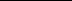 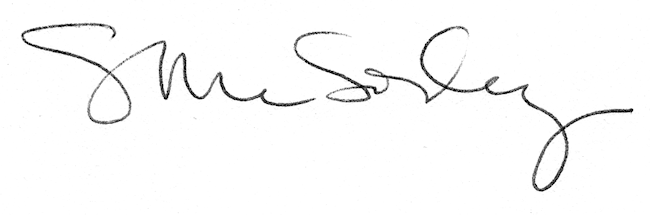 